Municipalidad de La Calera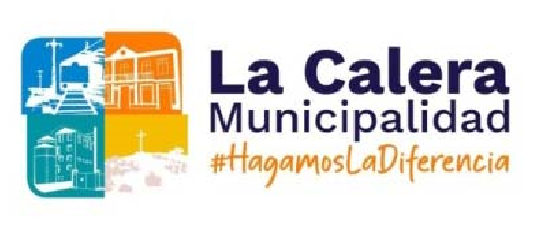 Dirección Recursos Humanos y Abastecimiento Administración de Personal DECLARACION JURADA SIMPLE NOMBRE:_____________________________________________________________________ DOMICILIO: ___________________________________________________________________ RUT.: ___________________________________________________________________________ Bajo Juramento Declaro: No estar inhabilitado para el ejercicio de funciones o cargos públicos, ni hallarse condenado por crimen o simple delito, como lo establecen los artículos 10 y 11º de la Ley Nº 18.883, Estatuto Administrativo para Funcionarios Municipales, modificado por la Ley 20.702, que dice, “Sin Perjuicio de lo anterior, tratándose del acceso a cargos de Auxiliares y Administrativos, no será impedimento para el ingreso encontrarse condenado por ilícito que tenga asignada pena de simple delito, siempre que no sea de aquellos contemplados en el Título V, Libro II, del Código Penal”.‐  No haber cesado en un cargo público como consecuencia de haber obtenido una calificación deficiente o por medida disciplinaria, salvo que hayan transcurrido más de cinco años desde la fecha de expiración de funciones, como lo establecen los artículos 10º y 11º de la Ley Nº 18.883, Estatuto Administrativo para Funcionarios Municipales. De conformidad a la letra a) del artículo 54 de la Ley 18.575, no tengo vigente y no he suscrito directamente o por terceros, algún tipo de contrato o caución igual o superior a 200 (doscientas) UTM, como tampoco tengo algún litigio pendiente con algún organismo de la Administración Pública, a menos que se refieran al ejercicio de derechos propios, de su cónyuge, hijos, adoptados o parientes hasta el tercer grado de consanguinidad y segundo de afinidad inclusive. De conformidad a la letra a) del artículo 54, inciso tercero de la Ley 18.575, no ser Director, Administrador, representante y socio titular del 10 % o más de los derechos de cualquier clase de sociedad, cuando ésta tenga contratos o cauciones (garantías) vigentes ascendentes a 200 unidades tributarias mensuales (U.T.M.) o más, o litigios pendientes con la Municipalidad de La Calera.  De conformidad a la letra b) del artículo 54º de la Ley Nº 18.575 no tengo la calidad de cónyuge, hijo, adoptado o pariente hasta el tercer grado de consanguinidad (padres, hijos, abuelos, nietos, bisabuelos, bisnietos, hermanos, tíos y sobrinos) y segundo de afinidad inclusive (cuñados) respecto de las autoridades (Alcalde y Concejales) y de los funcionarios directivos de la Municipalidad de La Calera, hasta el nivel de Jefes de departamento o su equivalente. _____________________________ FIRMA DEL DECLARANTE FECHA: ____________________/ FICHA POSTULACION NOMBRE: ________________________________________________________________________ TELEFONO: ____________________ E‐MAIL:___________________________________________ DOMICILIO: ______________________________________________________________________ Nota: La presente ficha de postulación debe estar pegada en la cubierta del sobre sellado, con todos los antecedentes requeridos.‐                                                         ___________________________ FIRMA DEL POSTULANTE  	12